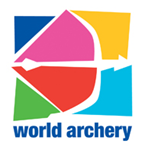 The Indoor World Series is a global collection of indoor events with dual purpose, offering a ranking race towards an elite final for world-class athletes and a participative ranking for all athletes (similar to a marathon and triathlon).Aims:Increase worldwide participation of archery for all levels and abilitiesProvide a mass-participation, international competition platformExtend geographical reach of archery in target markets Increase the development of indoor archery competitionProvide exposure of archery in a usual low key periodEstablish a successful and self-sustaining tournament systemThere are three event levels in the Indoor World Series:1000500250Each level determines the size of the event and represents a minimum level of service to be delivered, such as:Number of participantsFacilities on venueAmount of prize money to be awardedServices to be delivered at the eventOrganisers may bid to have their event sanctioned as a stage of the Indoor World Series. Events and the level of an event will be evaluated each year.Staging fee: World Series 1000 event CHF15’000World Series 500 event  CHF10’000World Series 250 event CHF5’000Funds generated will be used to create the athlete prize fund.Outcomes: Increased exposure for athletes within the archery communityIncreased news exposure for athletes outside of the archery communityIncreased opportunities to earn prize money for elite athletesIncreased exposure for archery brands within archery communityIncreased steps in international competition pathway (enabler for more international athletes to be created)*Minimum requirement for name is “Location + Open”; minimum requirement for logo is stylised tournament name. **Alternative competition formats reviewed on a case by case basis. ***Participation numbers would be based on the categories of the Indoor World Series,An event may exceed these requirements at any level. All requirements should be met at the assigned level.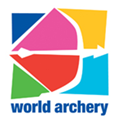 Formats: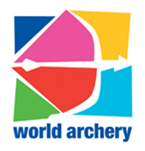 Recommended competition format.Qualification – 60 arrows at 18 meters Head to head elimination Top 32 cut in each categoryFor the “Second chance” tournament (optional for 250) available to those athletes not making the cut, a format of 15 arrows cumulative scoring is suggested. Depending on the number of participants, organising committees may divide athletes into divisions. Alternative suggestions competition formats are welcome. Entry requirements:Participants need to be a current and valid member of their national federation. No other minimal requirements exist to participate. National federations must be recognised by World Archery.Ranking:There are two ranking types. The first ranks athletes in the competition series with a view to qualification for the Indoor World Series final in Las Vegas and is temporarily known as the “elite ranking”. The second is the all-athlete ranking, for the overall season, temporarily known as the “amateur ranking”.The following table illustrates the distribution of elite ranking points. Elite ranking points will be available to the following categories: recurve men, recurve women, compound men and compound women.World Archery will produce the Indoor World Series ranking list from the points accumulated from the positional points based on final ranking achieved at each stage to identify who qualifies for the Indoor World Series Final in Las Vegas.The participation ranking list will assign the points scored by each athlete with the first 60 arrows shot in each qualification round. All rounds will be normalised to a World Archery 18m round with a maximum of 600 points.World Archery will also produce an overall amateur ranking list, ranking all participants, that attended any stage, by their highest three (3) qualification scores (first 60 arrows) achieved in the season. A season ranking list will be generated for each of the following categories, recurve men, recurve women, compound men, compound women, recurve junior men, recurve junior women, compound junior men and compound junior women from the Indoor World Series. For example, each athlete may have two finishing positions:Team event:A team event (recurve and compound) will run for the entirety of the Indoor World Series. A team will consist of three athletes of one bowstyle and of any gender and will be named prior to the start of the season.There will be a CHF1’000 entry fee for a team, which will contribute towards a team prize fund. There will be a 50% discount for teams entering with a mix of genders.Teams may be entered by national federations, clubs, companies or independent groups, as long as the required paperwork is completed. Athletes may only shoot for one team and may not be substituted or change throughout the season. Athletes in a team must wear a unique uniform at each event in which they compete, but do not have to compete at every event.The elite ranking points accrued by each athlete at each stage of the Indoor World Series will be tallied in a team ranking, with the highest-ranked team being named Indoor World Series Champion at the end of the season.Personnel:One (1) World Archery representative will attend each event to act as a Technical Delegate/Supervisor. World Archery will pay for the flight, the organiser provides 4 star single room accommodation with breakfast/lunch and local transport. World Archery will appoint international accredited judges. International Judges will pay for their own flights. The local organiser provides 4 star single room accommodation with breakfast/lunch and local transport. Organising committees will appoint and fund accredited national judges.The organising committee is obliged to appoint and fund an official photographer. World Archery can suggest personnel.Additional staff sent from World Archery but requested by the local organising committee (even if required to meet the minimum standards) will be at the sole cost of the organising committee.Any additional staff sent from and by World Archery will be at the cost of World Archery.At least one person from World Archery results should supervise the local organising committee’s results team at a 1000 and 500 series event. World Archery will pay for the flight, the organiser provides 4 star single room accommodation with breakfast/lunch and local transport.Toilets:Separate toilets for male and femaleSix (6) toilets for each gender for every 300 people At least one (1) disabled toiletFood and beverage: For competing athletes, coaches and spectators to purchaseMust be safe, hygienic and of good qualityShould be a variety of hot and cold affordable options catering for most diets Promotional:World Archery will assist an event organiser in promoting their event, however the promotional strategy of Indoor World Series events should be to develop individual and strong identities for each tournament.Rights:Each event will own its television and media rights given that it gives World Archery full and unrestricted permission to use and distribute the footage in perpetuity. World Archery will stream the signal, providing technical materials and support, and distribute high-resolution footage to potentially-interested television channels.World Archery will post produce footage and work to create the largest possible audience for each event.Lighting requirements:See World Archery lighting guidelinesBranding: World Archery logo must be visible on the main field of play (qualification and finals) and appear on all event publicationsDevelop own branding and look styles are encouragedIf a 250 event does not wish to develop its own logo, one will be provided by World Archery. 1000 and 500 events are obliged to develop their own logos.World Archery will provide a stamp logo with the competition level which should be visible on all field of plays.Sponsorship:Organising Committees are free to attract as many sponsors as they wishCannot seek sponsorship from alcohol or tobacco (including e-cigarettes) sectorsRules/Code:Competition schedule should be discussed and submitted 2 weeks before the first day of competitionApply World Archery rules and safety to all shooting rangesSports Equipment:Use World Archery licensed target faces. Compound targets faces should be without the recurve 10.  Use World Archery approved foam target butts/matts Target name boards indicating Athlete name, category, country of membershipTarget numbers Line numbersMedia lineWaiting lineEquipment lineScore flip boardsQualification (optional) 3 digit flip scoreboard for each recurve and compound athlete to use during qualification to display score accumulationElimination One 3 digits scoreboard for each compound athlete in a match to display the score accumulated in the matchOne 3 digit scoreboard between each recurve to display the set points in the matchInternet requirements:Three (3) dedicated and separated internet cables with a minimum capacity of balanced 10Mb up/download for the purposes of live results and, where applicable, streaming/TV needs.Following the World Archery Rules:Apply Rule book 2 and 3Minimum space per athlete to have on the shooting line 80cm. If this measurement cannot be provided, consult World Archery.Arrow diameter will be limited to 9.3mm (not including arrow wraps); point diameter may be a maximum of 9.4mmAdequate safety wall/net behind the targets to safely stop any arrows that miss the targetDress regulations: Compliant to World Archery rules and for athletes, coaches and accredited persons on the FOP: -No hunting type camouflage is permitted on the field of play. This includes, bows, arrows, quivers, clothing, hats and shoes.No jeans or blue denim is allowed on the competition field of play.Indoor World Series Final:Will be held in Las Vegas (USA) on 10 February 2019.Those athletes who have qualified will be known after the second round of The Vegas Shoot in Las Vegas. All athletes wishing to participate in the finals in Las Vegas, MUST register in the "Championship Compound” male/female" for Compound disciplines and in the "Championships Recurve” as a male/female" for the Recurve discipline.All recurve individual matches will use the sets system, consisting the best of five (5) sets shooting three (3) arrows. Alternate shooting – twenty (20) seconds per arrow will be used to shoot one (1) arrow in the gold finals on a, vertical, tri-spot 40cm World Archery target face. The Compound division, will use cumulative scoring, five (5) ends of three (3) arrows. Alternate shooting – twenty (20) seconds per arrow – will be used to shoot one (1) arrow in the gold finals on a, vertical trip-spot 40cm World Archery target face. Both women and men will score counting the X ring as 10 points, and the recurve 10-ring as 9 points.At the start of each gold/bronze medal match the highest ranked athlete, in the World Archery Indoor Series Ranking, has the decision to choose, one of the following options:Elect who shoots first to start the matchWhich target to shoot at i.e. target 1 or target 2The lower ranked athlete decides the remaining option that the higher ranked athlete did not choose.Athletes in each category will be ranked from 1 to 16 following their position in the Indoor World Series Ranking 2018. Athletes will be paired against each other, following the head-to-head elimination match play bracket (1st against the 16th, 2nd against the 15th…etc.). Therefore, the competition will start in the 1/8 finals, followed by the quarterfinals, semi-finals and bronze and gold medal matches. The losing semi-finalists will meet in a bronze medal match.The winner of the gold medal matches with also be awarded the title of Indoor World Series Champion.The exact competition schedule and details of the Indoor World Series will be communicated on www.worldarchery.org Legal Framework:The Indoor World Series rules will follow the provision set in the World Archery Constitution and Rules, except for any specification mentioned in these rules.In case of any misunderstanding due to translation of these rules, the English version will be referred to.World Archery and the organisers reserve the rights to change these rules at any time.All outstanding payments must be paid within 6 months of the last day of the event.Lausanne, 01 February 2018CategoryWorld Series 1000World Series 500World Series 250Participation1000+ athletes500+ athletes250+ athletesTargets (minimum)644832Staging fee15,000 CHF10,000 CHF5,000 CHFTournament name required*YesYesYesOriginal logo required*YesYesOptionalCompetition categoriesCompound and recurve, men and women, junior and seniorCompound and recurve, men and women, junior and seniorCompound and recurve, men and women, seniorCompetition format18 metres; 60+ arrow qualification; head-to-head or elimination phase**18 metres; 60+ arrow qualification; head-to-head or elimination phase**18 metres; 60+ arrow qualification; head-to-head or elimination phase**Ranking points availableUntil 64th placeUntil 32nd placeUntil 16th placeVenuePermanent exhibition or sports hall. Minimum six metres behind shooting line for athlete equipment and waiting, temperature control, lighting conforming to World Archery guidelines.Permanent exhibition or sports hall. Minimum six metres behind shooting line for athlete equipment and waiting, temperature control, lighting conforming to World Archery guidelines.Permanent exhibition or sports hall. Minimum six metres behind shooting line for athlete equipment and waiting, sufficient lighting.Prize money (minimum)5,000 USD for winner of four senior competition categories. Minimum total prize fund of 60,000 USD.2,500 USD for winner of four senior competition categories. Minimum total prize fund of 30,000 USD.1,500 USD for winner of four senior competition categories. Minimum total prize fund of 15,000 USD.Entries and resultsCollect entries using open WAREOS. Generate live results using Ianseo and World Archery software for distribution online.Collect entries using open WAREOS. Generate live results using Ianseo and World Archery software for distribution online.Collect entries using open WAREOS. Generate live results using Ianseo and World Archery software for distribution online.Practice range requiredYes (20 targets minimum)YesOptionalCategoryWorld Series 1000World Series 500World Series 250Finals field of playCustom built and well-branded arena. Full sports presentation, music, on-venue announcing and video wall or projection (16:9, 3m shortest side minimum), showcasing at least gold medal matches one at a time.Arranged and branded arena. Sports presentation, music, on-venue announcing showcasing at least gold medal matches one at a time.Defined competition area. Basic music and announcements showcasing at least gold medal matches one at a time.Spectator seating requiredYes (2000 seats minimum)Yes (500 seats minimum)OptionalVideo productionMinimum six-camera broadcast-quality production in 1080i50/60 format with graphics and live commentary.Minimum five-camera production in 1080i50/60 streaming in 720p with graphics.News footage in 1080i50/60. (One camera minimum.)Anti-doping facilityMinimum eight testsMinimum six testsMinimum four testsPhotographyOfficial photographer providing minimum 60 rights-free high-resolution images per day within 60 minutes of close of each day of competitionOfficial photographer providing minimum 60 rights-free high-resolution images per day within 60 minutes of close of each day of competitionOfficial photographer providing minimum 100 rights-free high resolution images with 60 minutes of close of competition News serviceQuotes from top qualifiers and gold medallists, distributed via email within 60 minutes of close of competition stageQuotes from top qualifiers and gold medallists, distributed via email within 60 minutes of close of competition stageQuotes gold medallists, distributed via email within 60 minutes of close of competition stageExhibition area requiredYesOptionalTry archery requiredYesOptionalSecond chance tournamentYesOptionalWorld Archery technical delegate/designated supervisorYesYesYesInternational judges (appointed by World Archery)3+ (dependent on entries)21Local/regional judges6+ (dependent on entries)4+ (dependent on entries)3+ (dependent on entries)PositionWorld Series 1000World Series 500World Series 2501st 1000 points500 points250 points2nd 600 points300 points150 points3rd500 points250 points125 points4th300 points150 points75 points5th 250 points125 points60 points6th200 points100 points50 points7th190 points95 points45 points8th180 points90 points30 points9th -16th 90 points45 points20 points17th – 32nd45 points20 points33rd – 64th20 pointsRankingEvent 1 (1000)Event 2 (500)Event 3 (250)TotalSeries rankingElite ranking1st – 1000 points4th – 150 points5th – 60 points1210 points5th (qualified)Amateur ranking5705825681720 points28th